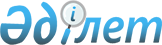 Об утверждении Правил выдачи заключения на предмет соответствия законодательству Республики Казахстан в области защиты конкуренцииПриказ Председателя Агентства по защите и развитию конкуренции Республики Казахстан от 20 апреля 2022 года № 9. Зарегистрирован в Министерстве юстиции Республики Казахстан 26 апреля 2022 года № 27771.
      В соответствии с подпунктом 2) пункта 2 статьи 41 Бюджетного кодекса Республики Казахстан ПРИКAЗЫВAЮ:
      1. Утвердить прилагаемые Правила выдачи заключения на предмет соответствия законодательству Республики Казахстан в области защиты конкуренции.
      2. Департаменту экономической концентрации и контроля государственных предприятий Агентства по защите и развитию конкуренции Республики Казахстан (далее – Агентство) в установленном законодательством Республики Казахстан порядке обеспечить:
      1) государственную регистрацию настоящего приказа в Министерстве юстиции Республики Казахстан;
      2) размещение настоящего приказа на интернет-ресурсе Агентства после его официального опубликования.
      3. Контроль за исполнением настоящего приказа возложить на курирующего заместителя Председателя Агентства.
      4. Настоящий приказ вводится в действие по истечении десяти календарных дней после дня его первого официального опубликования. 
      "СОГЛАСОВАН"Министерство финансовРеспублики Казахстан
      "СОГЛАСОВАН"Министерство национальной экономикиРеспублики Казахстан Правила выдачи заключения на предмет соответствия законодательству Республики Казахстан в области защиты конкуренции Глава 1. Общие положения
      1. Настоящие Правила выдачи заключения на предмет соответствия законодательству Республики Казахстан разработаны в соответствии с подпунктом 2) пункта 2 статьи 41 Бюджетного кодекса Республики Казахстан (далее – Кодекс) и определяют порядок выдачи заключения на предмет его соответствия законодательству Республики Казахстан в области защиты конкуренции.
      Сноска. Пункт 1 - в редакции приказа Председателя Агентства по защите и развитию конкуренции РК от 19.07.2023 № 10 (вводится в действие по истечении шестидесяти календарных дней после дня его первого официального опубликования).


      2. В настоящих Правилах используются следующие понятия:
      1) исполнитель государственного задания – субъект рынка, ответственный за выполнение государственного задания;
      2) антимонопольный орган – государственный орган, осуществляющий руководство в сфере защиты конкуренции и ограничения монополистической деятельности, контроль и регулирование деятельности, отнесенной к сфере государственной монополии. Глава 2. Порядок выдачи заключения на предмет соответствия законодательству Республики Казахстан в области защиты конкуренции
      3. Для выдачи заключения на предмет соответствия законодательству Республики Казахстан в области защиты конкуренции антимонопольный орган рассматривает предложение администратора бюджетных программ на оказание государственных услуг или реализацию бюджетных инвестиционных проектов в форме государственного задания (далее – предложение) по форме согласно приложению 1 к Правилам разработки и выполнения государственного задания, утвержденным приказом Министра финансов Республики Казахстан от 30 марта 2015 года № 236 (зарегистрирован в Реестре государственной регистрации нормативных правовых актов за № 10839), а также дополнительных обосновывающих материалов в случаях, предусмотренных частью второй пункта 8 настояших Правил.
      4. Антимонопольный орган выдает заключение на предмет соответствия законодательству Республики Казахстан в области защиты конкуренции в течение тридцати рабочих дней с момента поступления предложения администратора бюджетных программ.
      5. В целях выдачи заключения на предмет соответствия законодательству Республики Казахстан в области защиты конкуренции антимонопольный орган запрашивает в срок не менее пяти рабочих дней от субъектов рынка и (или) государственных органов дополнительные обосновывающие материалы, необходимые для принятия решения.
      До представления сведений и (или) документов, срок выдачи заключения на предмет соответствия законодательству Республики Казахстан в области защиты конкуренции приостанавливается на десять рабочих дней, о чем сообщается администратору бюджетных программ в течение трех рабочих дней со дня приостановления срока рассмотрения.
      Антимонопольный орган возобновляет срок выдачи заключения после представления дополнительных обосновывающих материалов субъектов рынка и (или) государственных органов.
      6. При выдаче заключения на предмет соответствия законодательству Республики Казахстан используются:
      1) данные официальной статистической информации;
      2) данные собственных исследований антимонопольного органа и его территориальных подразделений;
      3) данные ассоциаций, общественных объединений, Национальной палаты предпринимателей Республики Казахстан "Атамекен";
      4) данные маркетинговых, социологических исследований, выборочных опросов и анкетирования субъектов рынка, граждан, общественных организаций;
      5) сведения, полученные от центральных государственных органов, физических, юридических лиц, местных исполнительных и представительных органов.
      7. Выдача заключения на предмет соответствия законодательству Республики Казахстан в области защиты конкуренции включает следующие этапы:
      1) определение предмета государственного задания на соответствие требованиям законодательства Республики Казахстан;
      2) оценка целесообразности реализации государственного задания;
      3) подготовка заключения.
      8. Определение предмета государственного задания на соответствие требованиям законодательства Республики Казахстан включает:
      1) сопоставление перечню заказов, указанных в пункте 4-1 статьи 41 Кодекса;
      2) установление соответствия одному из критериев, указанных в пункте 4-2 статьи 41 Кодекса.
      Отсутствие иной возможности обеспечения национальной безопасности, обороноспособности государства или защиты интересов общества, исключительность и (или) уникальность товара, работы, услуги устанавливается с учетом дополнительных обосновывающих материалов уполномоченного государственного органа, осуществляющего руководство соответствующей отраслью (сферой) государственного управления, подтверждающего отнесение государственного задания к вышеуказанным критериям.
      9. Оценка целесообразности реализации государственного задания осуществляется путем изучения возможности приобретения заявленной услуги (заказа) на конкурсной основе, в рамках законодательства Республики Казахстан о государственных закупках.
      При оценке целесообразности реализации государственного задания, в том числе учитываются:
      1) сведения о приобретении на конкурсной основе аналогичных либо взаимозаменяемых товаров, работ услуг, полученные в результате анализа веб-портала государственных закупок;
      2) официальная статистическая информация о количестве субъектов предпринимательства, осуществляющих аналогичный вид деятельности;
      3) вид и объем услуг, предлагаемых администратором бюджетной программы к передаче для исполнения субподрядчику (исполнителю) в соответствии со статьей 41 Кодекса;
      4) данные субъектов предпринимательства, имеющих разрешительные документы (лицензии) на заявленный вид работ.
      10. По результатам рассмотрения предложения антимонопольный орган готовит заключение с указанием:
      1) наименования государственного задания;
      2) наименования исполнителя государственного задания;
      3) наименования бюджетных программ, в рамках которых выполняется государственное задание;
      4) при необходимости объема государственного задания, передаваемого юридическим лицом, ответственным за выполнение государственного задания на субподряд с соблюдением конкурсных процедур, предусмотренных законодательством Республики Казахстан о государственных закупках;
      5) периода исполнения государственного задания;
      6) вывода о целесообразности либо нецелесообразности согласования государственного задания.
					© 2012. РГП на ПХВ «Институт законодательства и правовой информации Республики Казахстан» Министерства юстиции Республики Казахстан
				
      Председатель Агентствапо защите и развитию конкуренцииРеспублики Казахстан 

С. Жумангарин
Утверждены приказом
Председатель Агентства
по защите и развитию конкуренции
Республики Казахстан
от 20 апреля 2022 года № 9